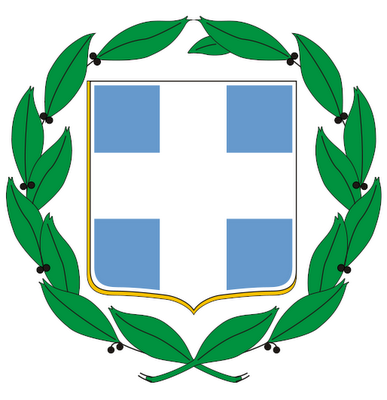 Πρόσκληση σε διαδικτυακή, ενημερωτική εσπερίδα γονέων και κηδεμόνωνΤι εννοούμε με τον όρο «εξαφανισμένα παιδιά» σύμφωνα με την οργάνωση Missing Children Europe (MCE); Εξαφανισμένα παιδιά ορίζονται τα παιδιά, τα οποία χάνονται ή φεύγουν από το σπίτι τους και οι λόγοι για να συμβεί κάτι τέτοιο, ποικίλλουν. Είναι χρήσιμο να αναφερθεί πως δεν υπάρχει ένας επίσημος κοινός νομικός ορισμός για τα εξαφανισμένα παιδιά και πως κάθε χώρα, μέσα σε αυτές και η Ελλάδα, δίνει τους δικούς της ορισμούς, ανάλογα με τις συνθήκες κάτω από τις οποίες πραγματοποιείται η εξαφάνιση.Ο κίνδυνος της εξαφάνισης  ενός παιδιού αποτελεί έναν εφιάλτη για κάθε γονέα. Μπορώ ως γονέας να προλάβω μία εξαφάνιση; Πόσο σημαντικές είναι οι πρώτες ενέργειες μου αν χάσω το παιδί μου; Πώς να προετοιμάσω το παιδί μου για αυτούς τους κινδύνους;Με σκοπό την συζήτηση των παραπάνω ζητημάτων, προσκαλούμε γονείς και κηδεμόνες σε ενημερωτική εσπερίδα με το Χαμόγελο του Παιδιού, με θέμα:«Ενημέρωση κι ευαισθητοποίηση γονέων για τρόπους πρόληψης και αντιμετώπισης περιστατικών, εξαφάνισης παιδιών»Η διαδικτυακή εκδήλωση θα πραγματοποιηθεί την Παρασκευή 16 Απριλίου 2021, στις 6:00 μ.μ.Εισηγήτρια θα είναι η κ. Φωτεινή Παπαδάτου, Ψυχολόγος στο Χαμόγελου του Παιδιού.Παρακαλούμε να προωθήσετε την παρούσα πρόσκληση στους γονείς και κηδεμόνες του σχολείου σας, προκειμένου να δηλώσουν συμμετοχή στον παρακάτω σύνδεσμο μέχρι την Τετάρτη 14 Απριλίου 2021.https://forms.gle/LewP7EZvnYJYc2aE9Ο σύνδεσμος για την αίθουσα της τηλεδιάσκεψης θα σταλεί μετά τη συλλογή των στοιχείων, στις ηλεκτρονικές διευθύνσεις  όλων,  όσων δηλώσουν συμμετοχή.Δήμητρα ΠλατάκηΣυντονίστρια Εκπαιδευτικού ΈργουΠΕ 60 4ης Ενότητας Ηρακλείου-Λασιθίου                                                                                                                 